        Спортивная жизнь нашей школы, сентябрь:1. 04.09.17г. соревнования по футболу среди учащихся 7х классов , посвященных 80летию Ростовской области;2. 05.09.17г.  соревнования – «Самый прыгучий» по прыжкам в длину с места (под девизом «Спорт вместо терроризма»);3. 09.09.17г. участие в «Веселых стартах» на празднике станицы «Удаль молодецкая»;4. 12.09.17г. Спортивное мероприятие с учащимися 5б и 6бклассов «Зарядка с чемпионом» в рамках Всероссийской акции «Я выбираю спорт»;5. 22.09.17г. туристическая группа школы под руководством А.А. Чоса совершила туристический поход совместно с учащимися МБОУ ТСОШ №2, где провели соревнования по туристической технике;6. 27.09.17г. соревнования по осеннему4 кроссу, посвященному 80летию Ростовской области 5-9 классы;7.27.09.17г. товарищеская встреча по футболу между учащимися МБОУ ТСОШ №3 и кадетами ГБПОУ  ТККТ.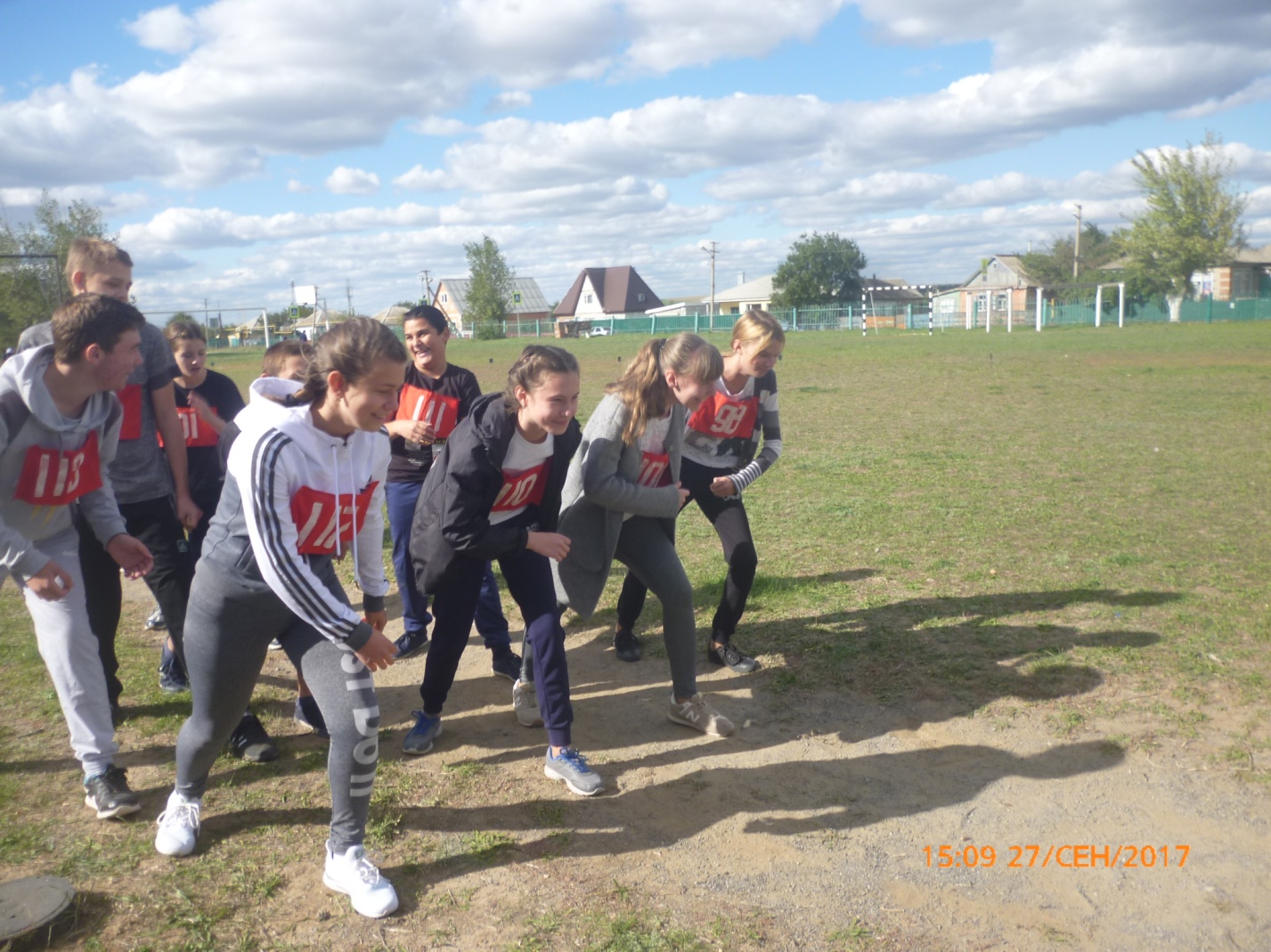 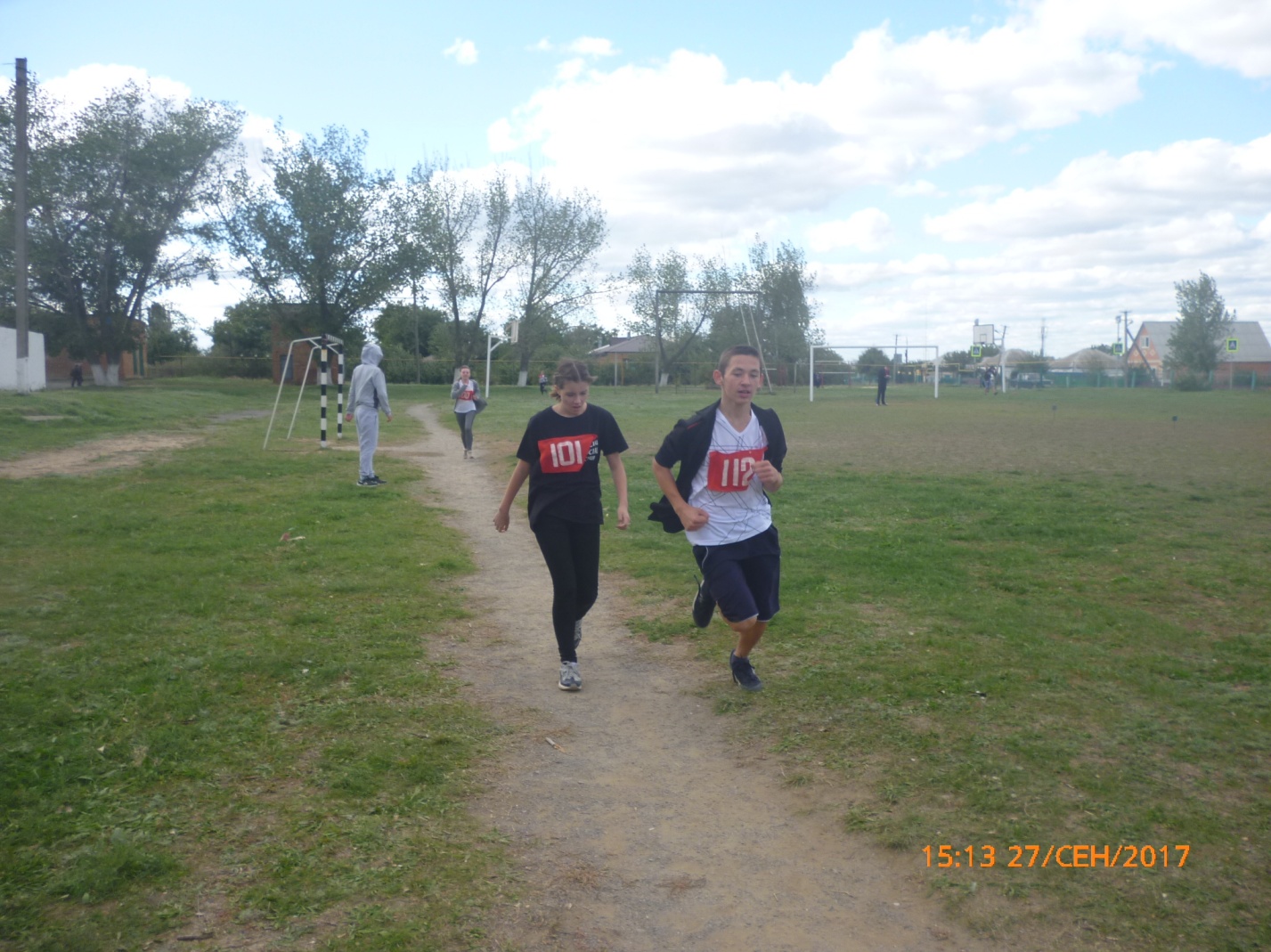 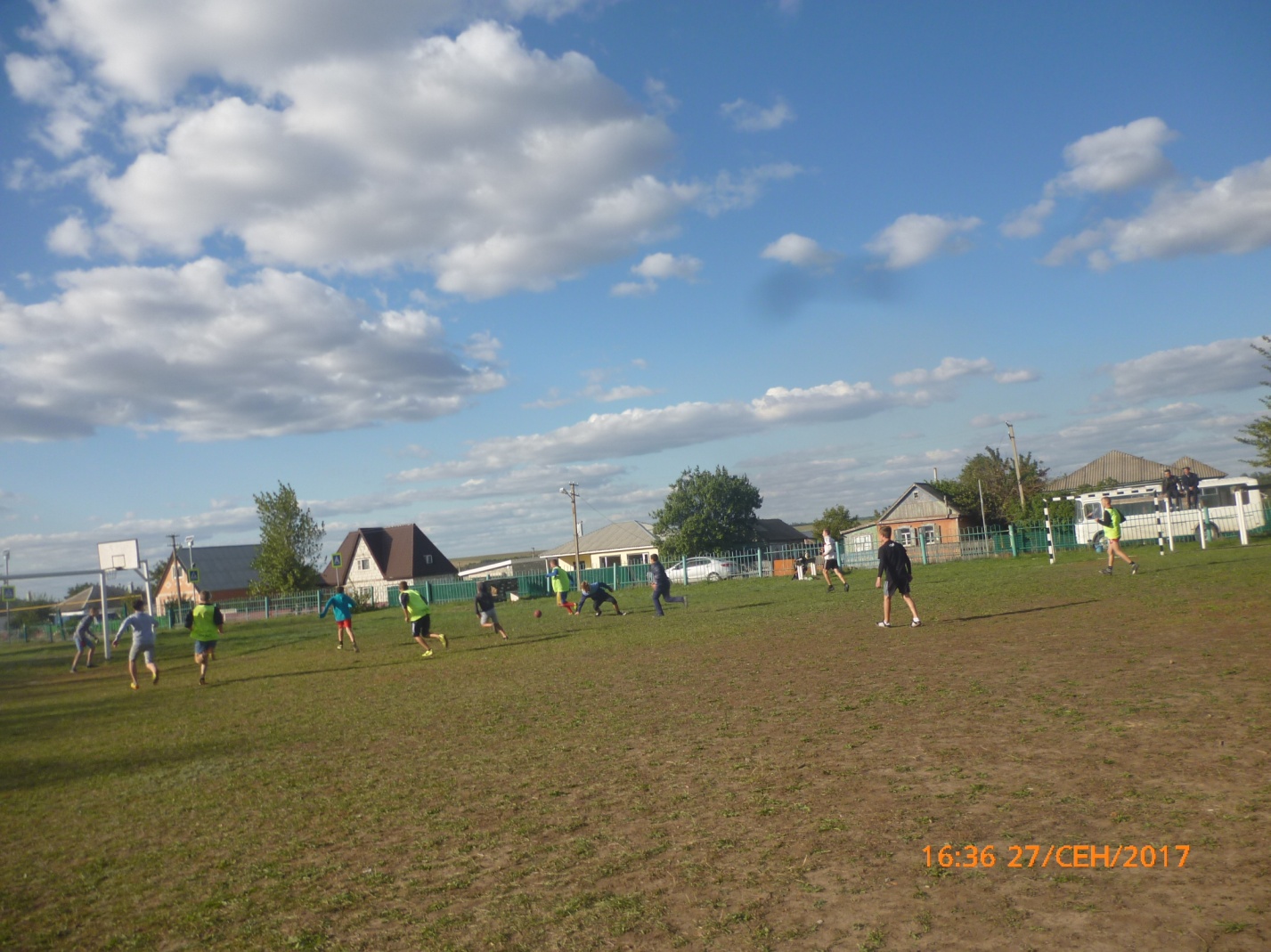 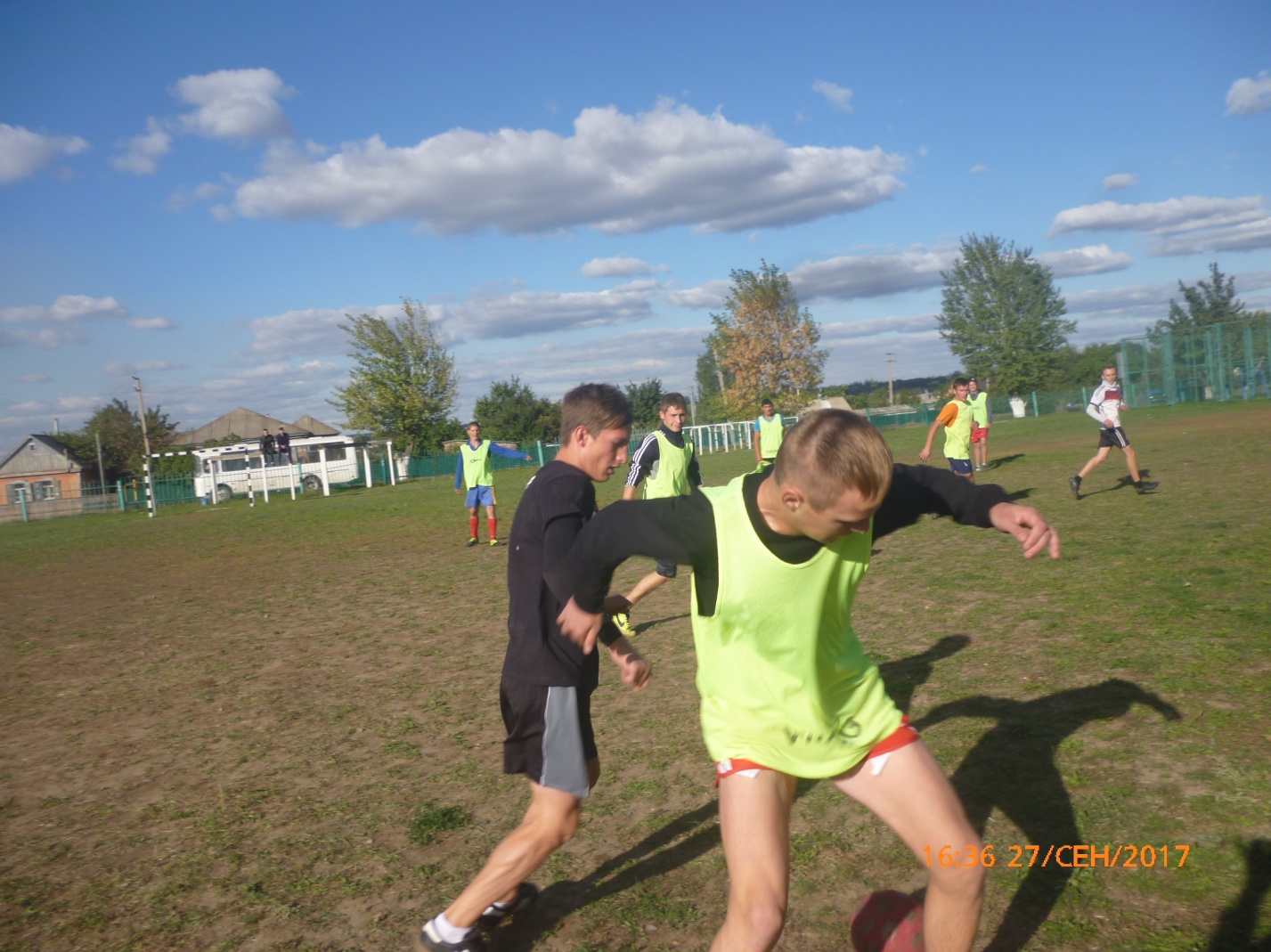 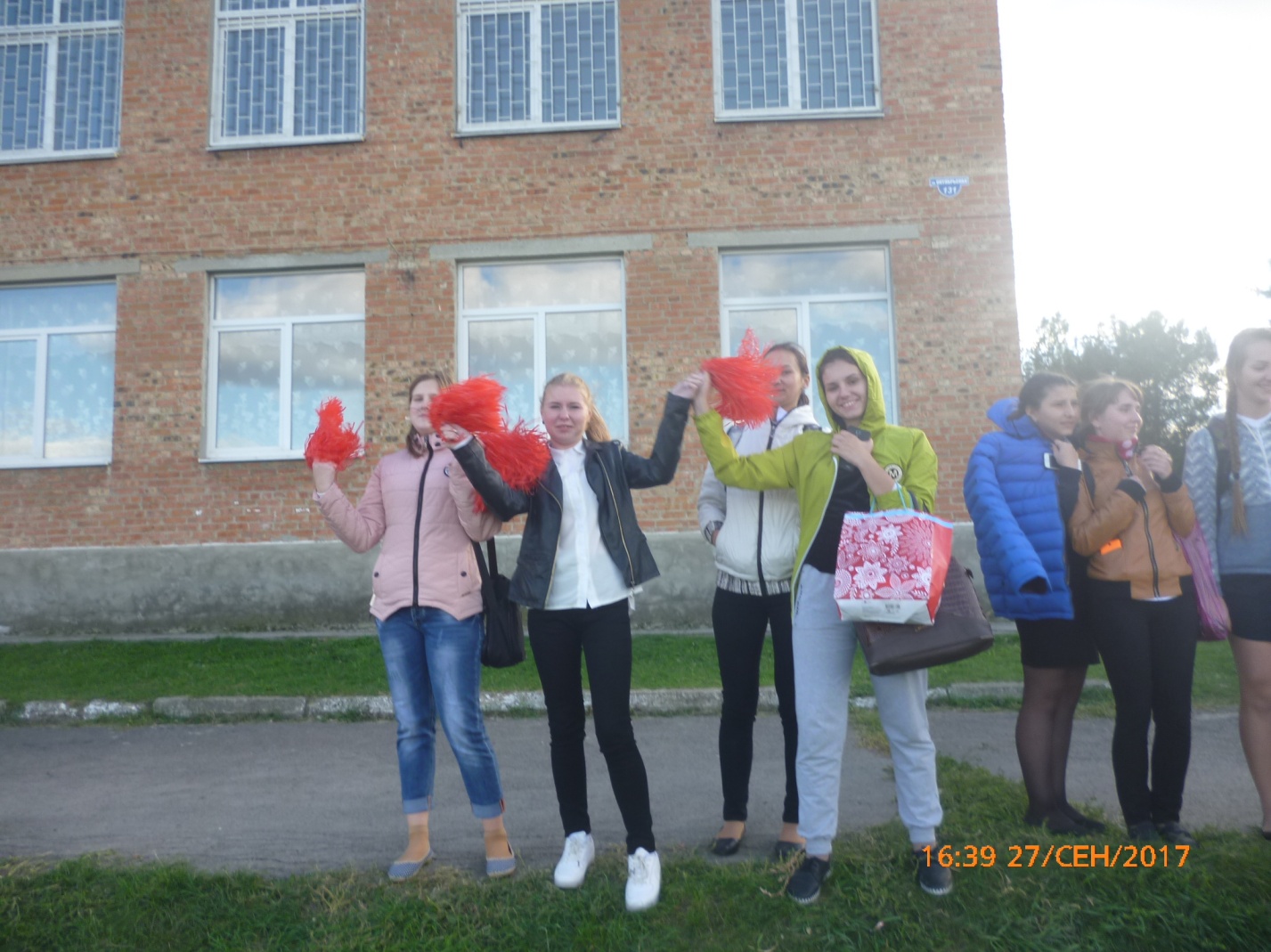 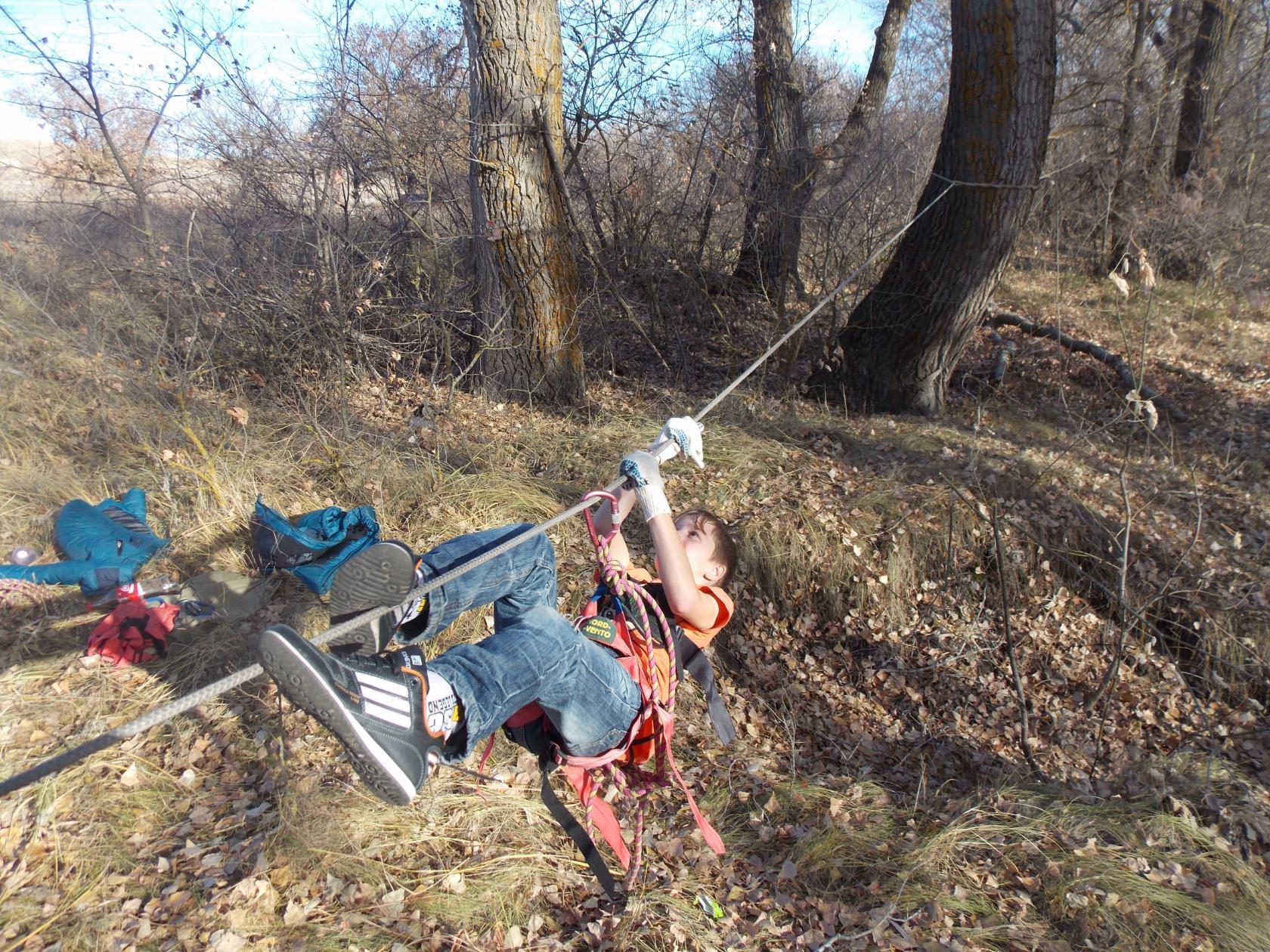 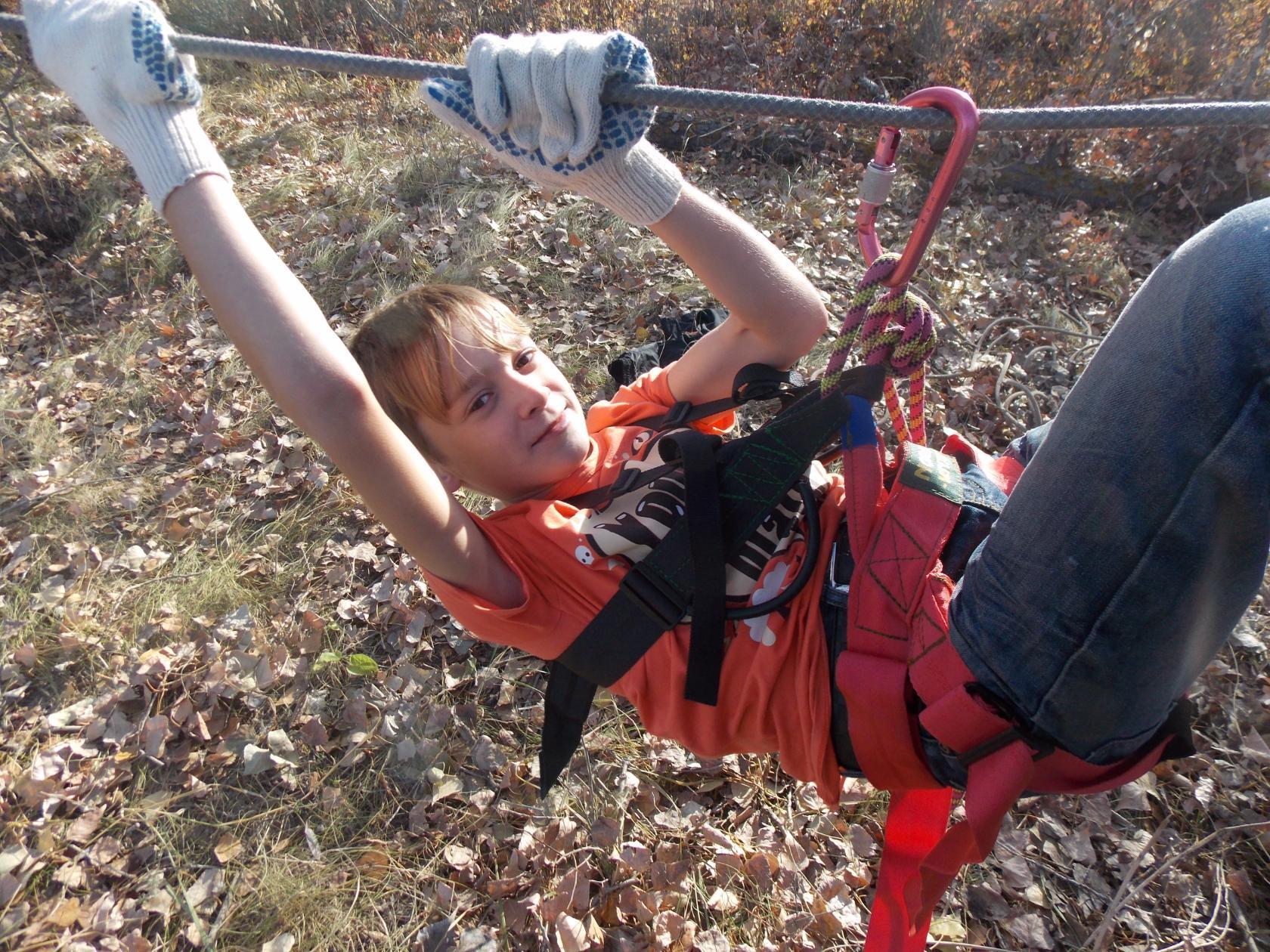 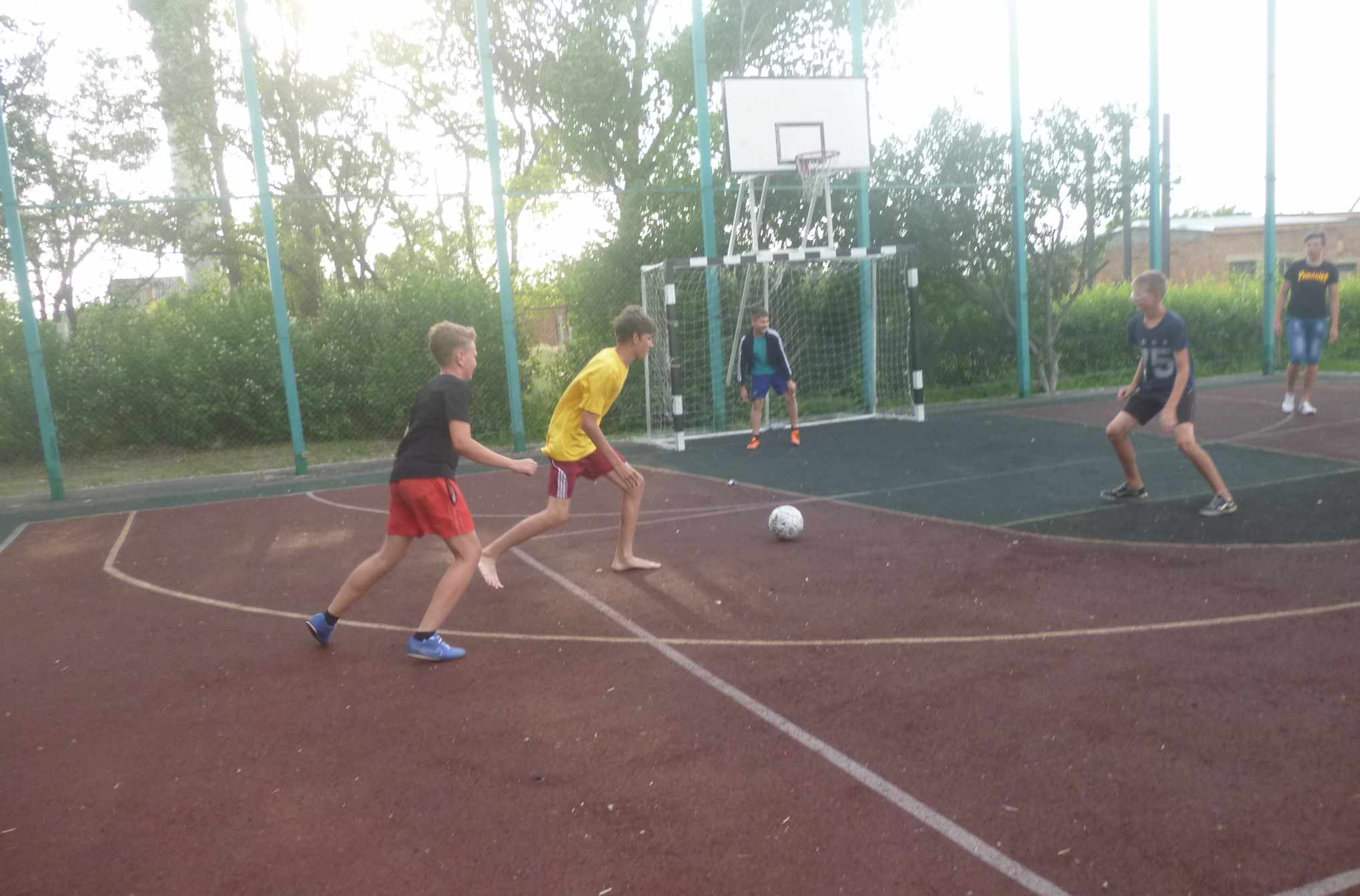 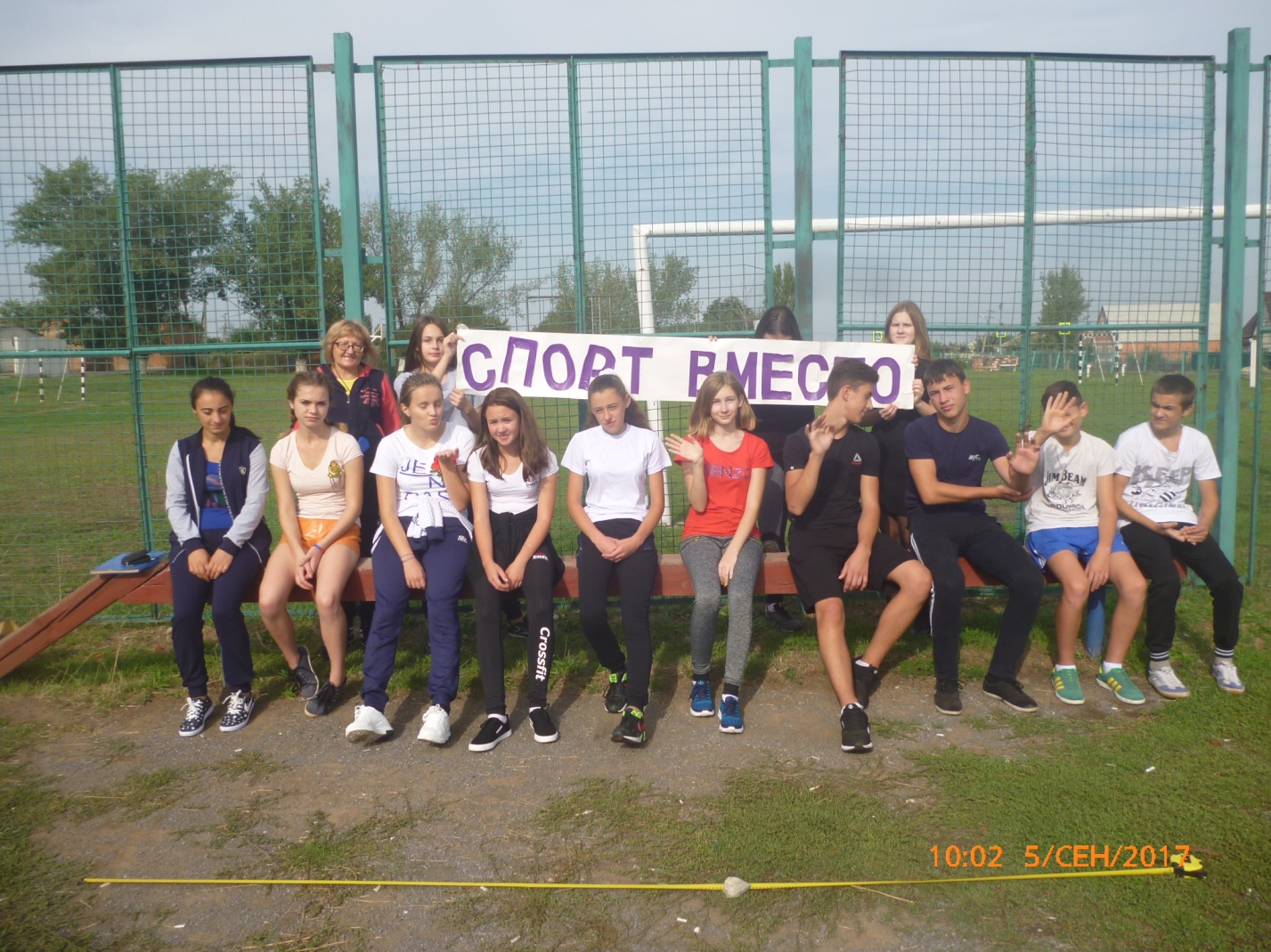 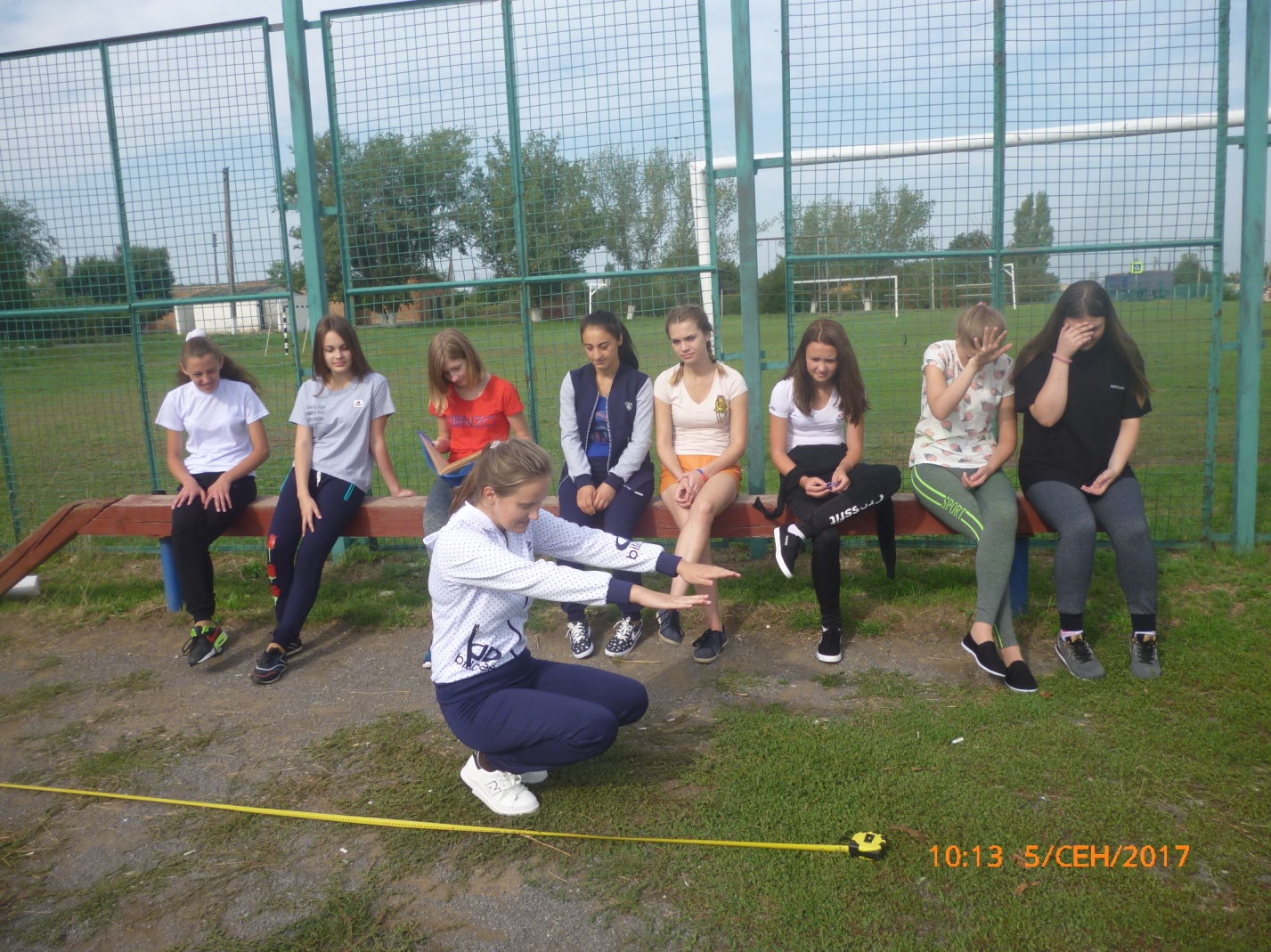 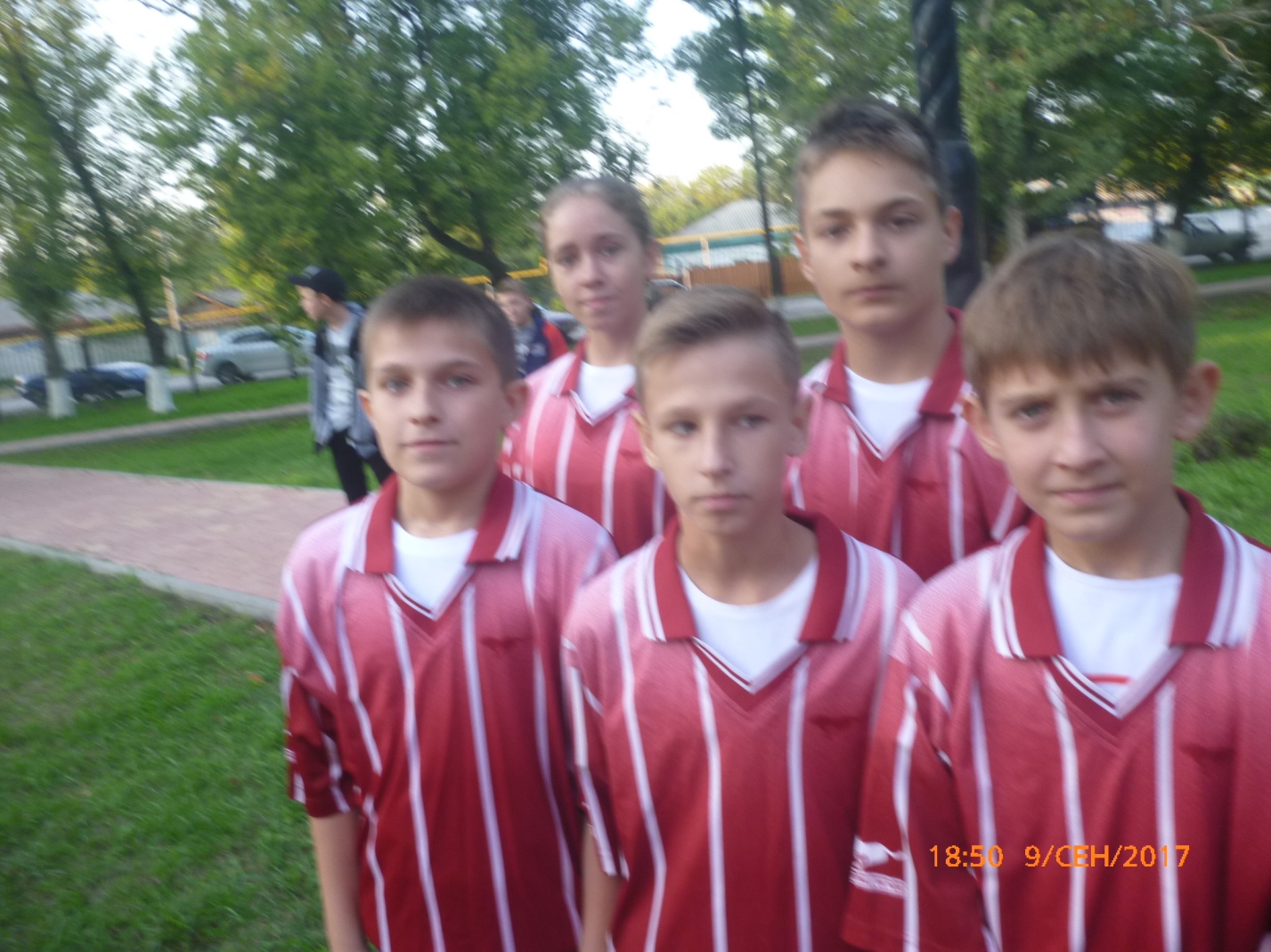 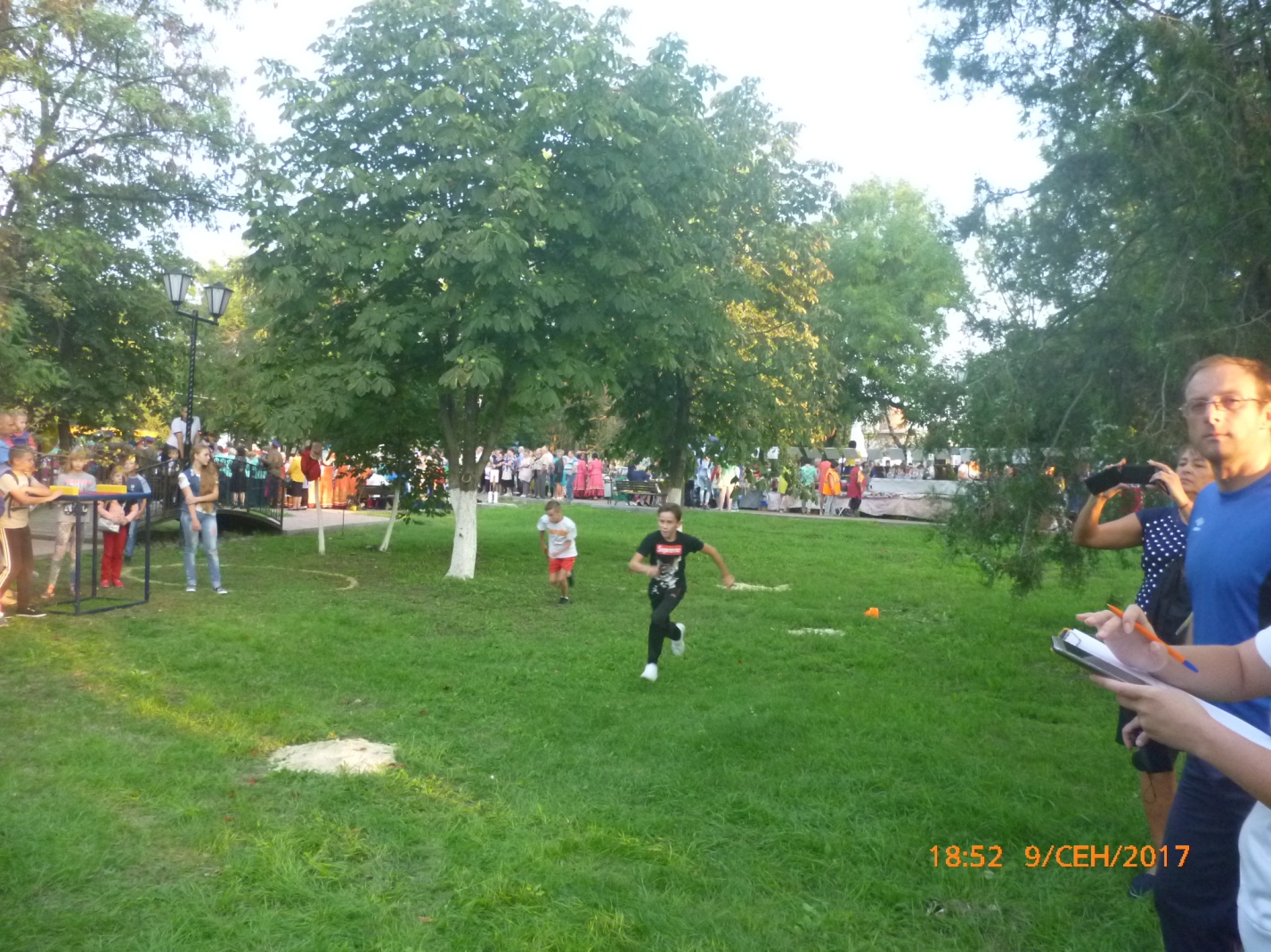 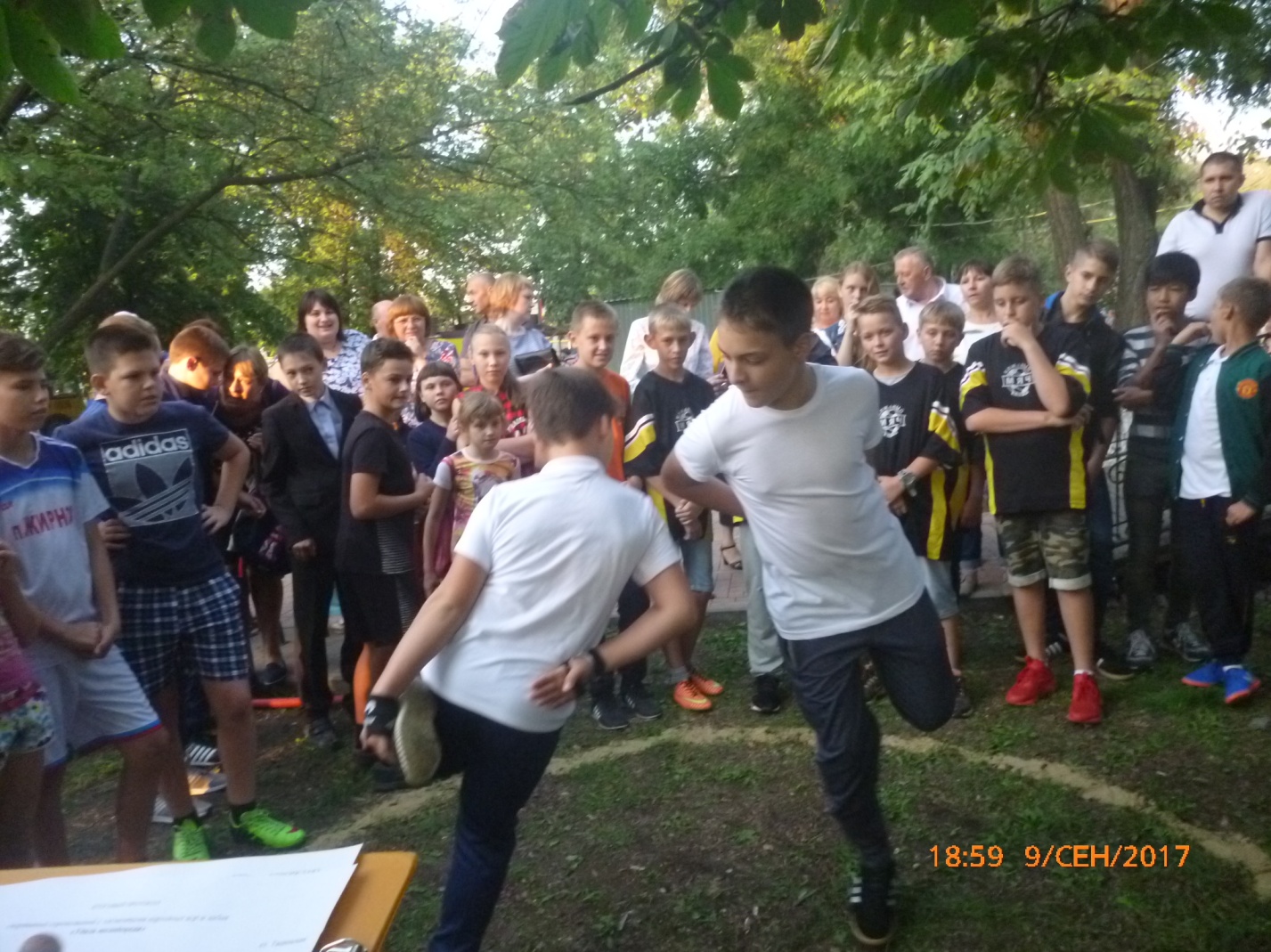 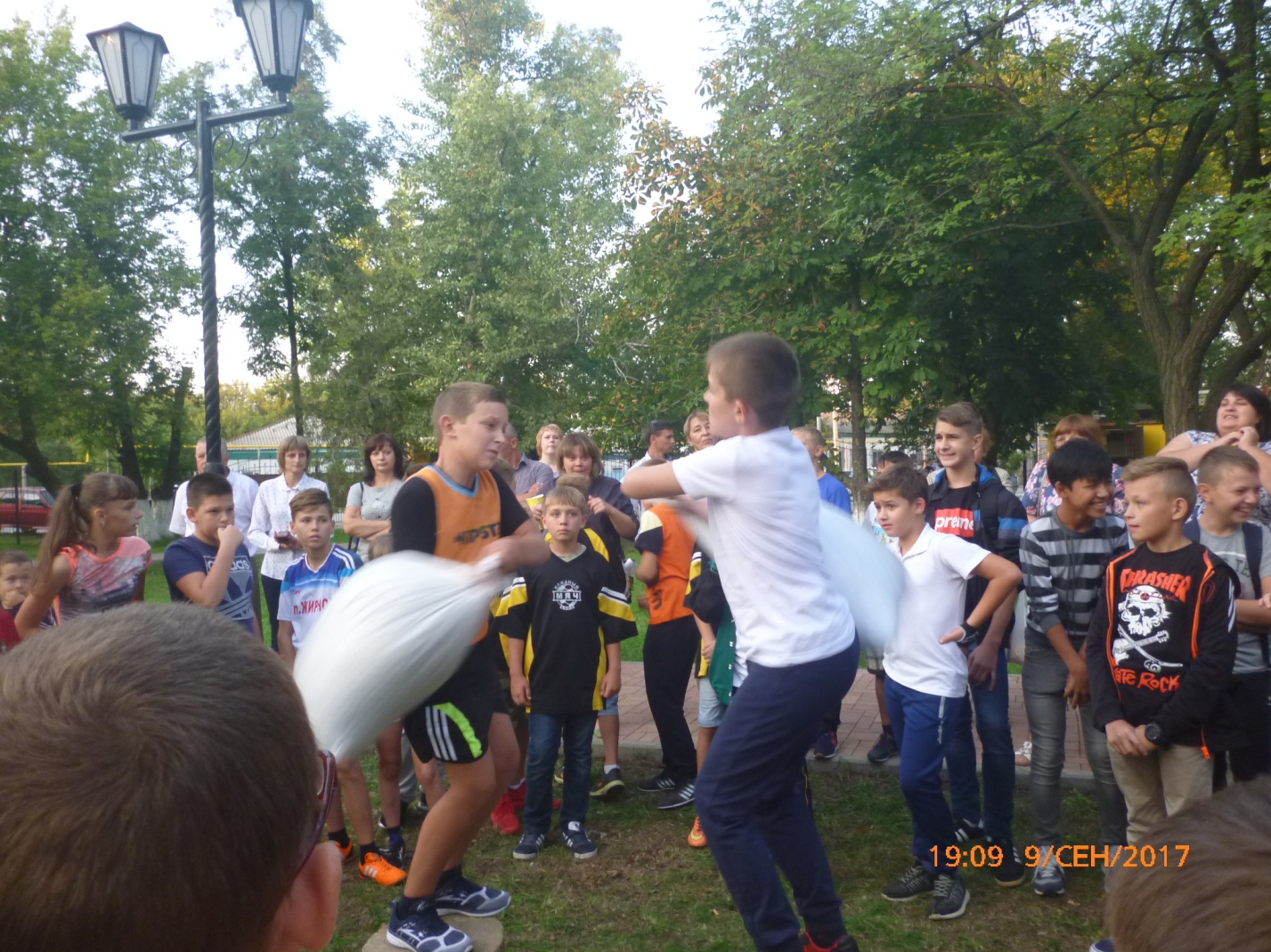 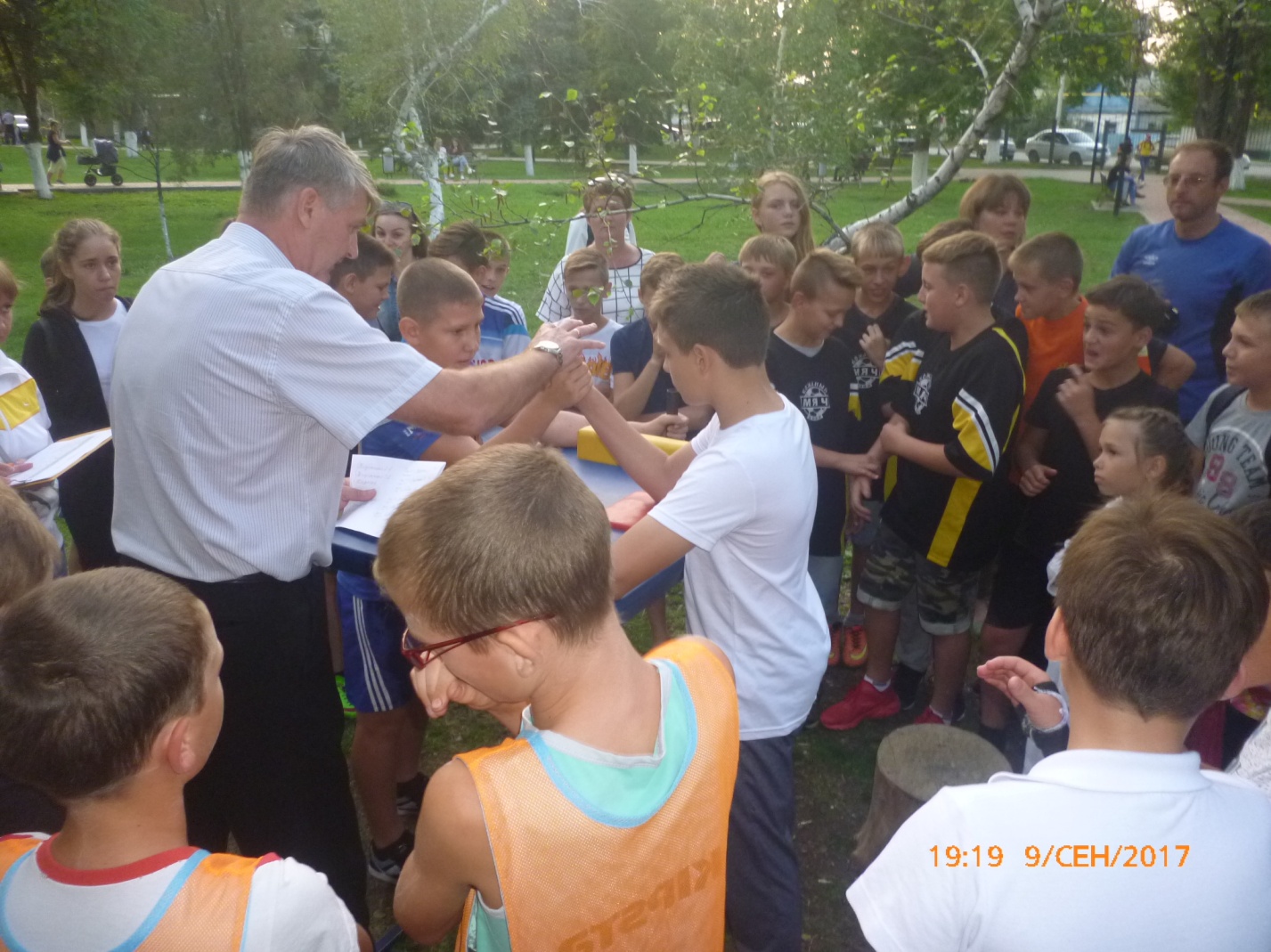 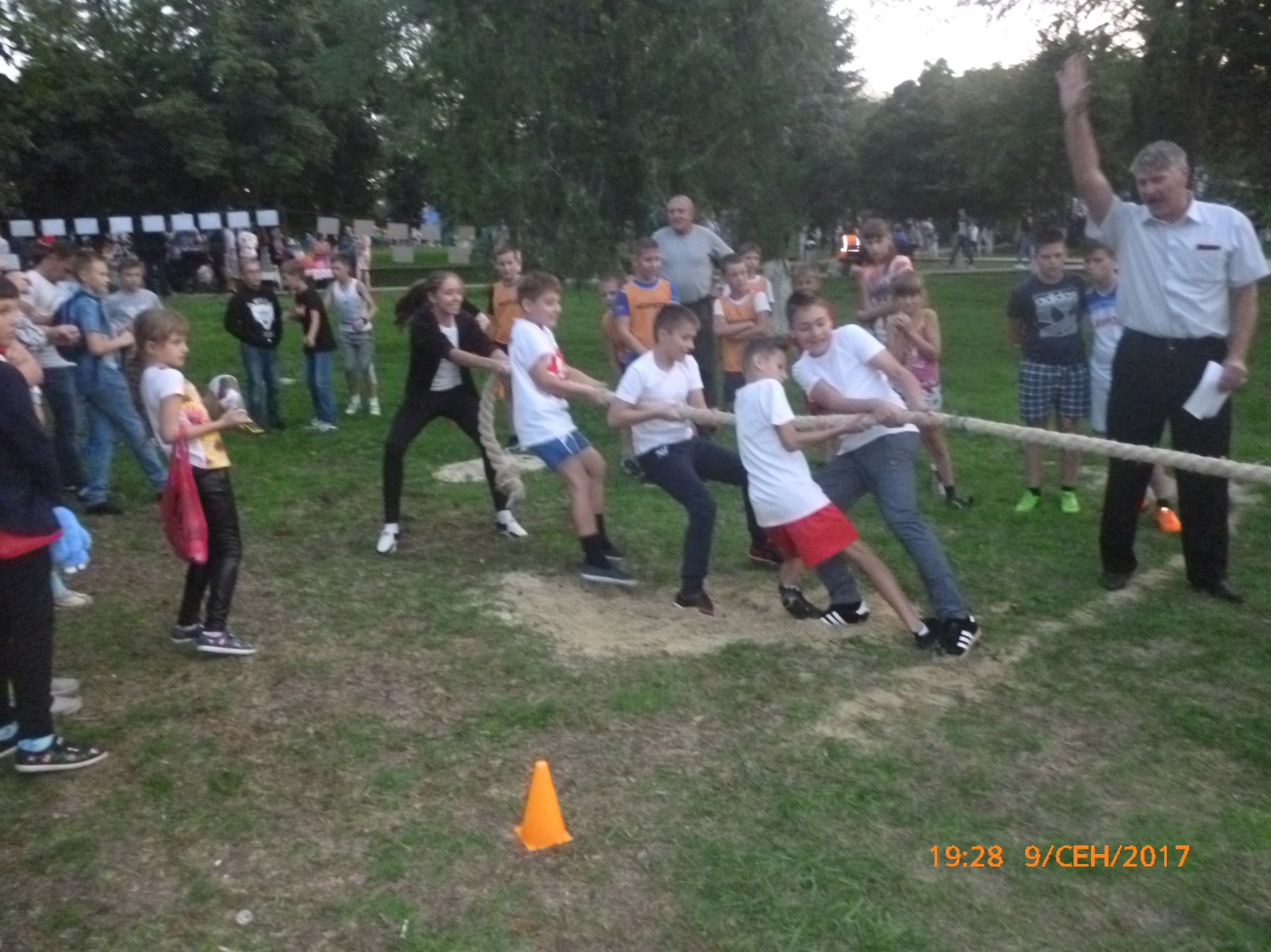 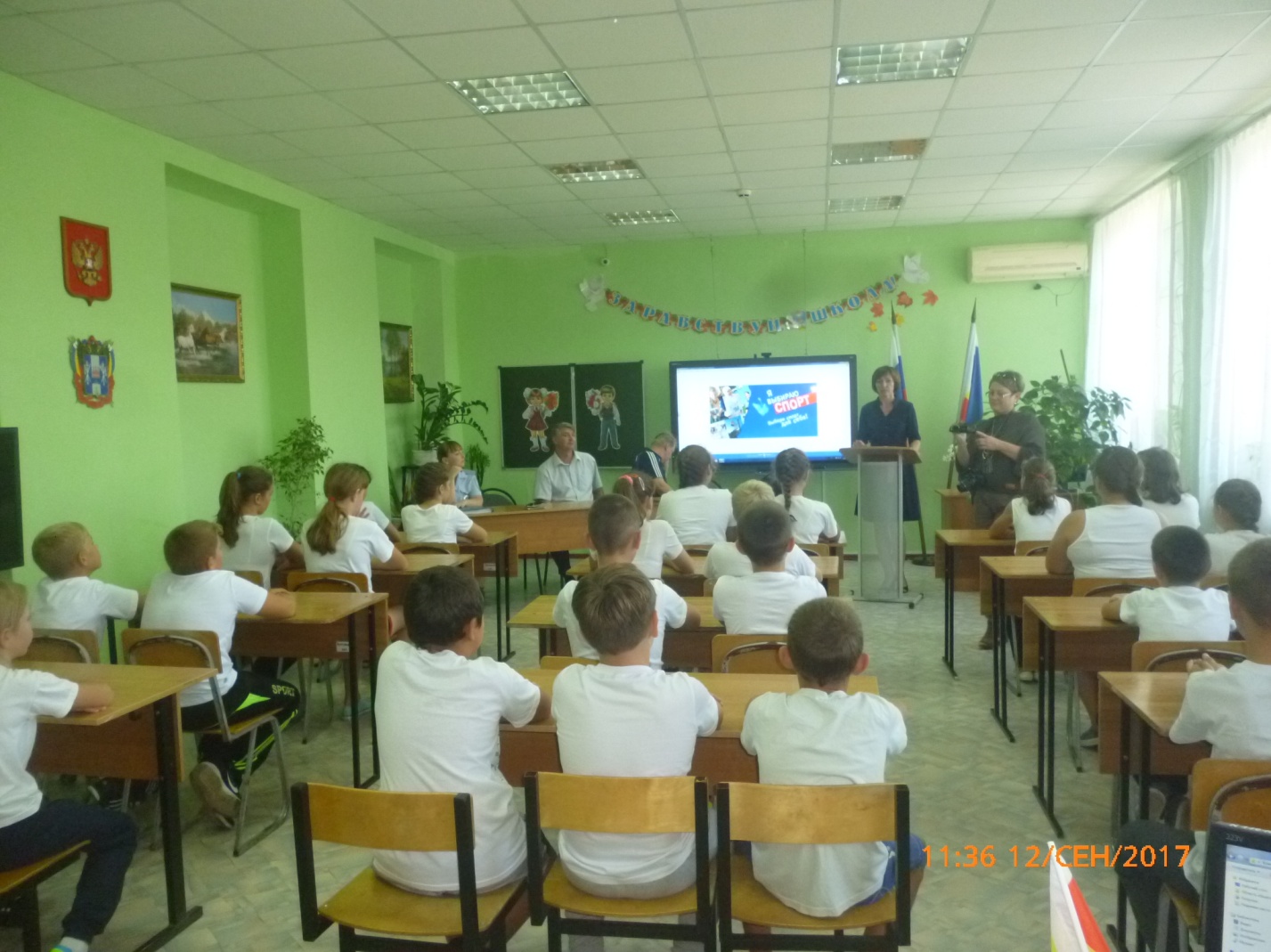 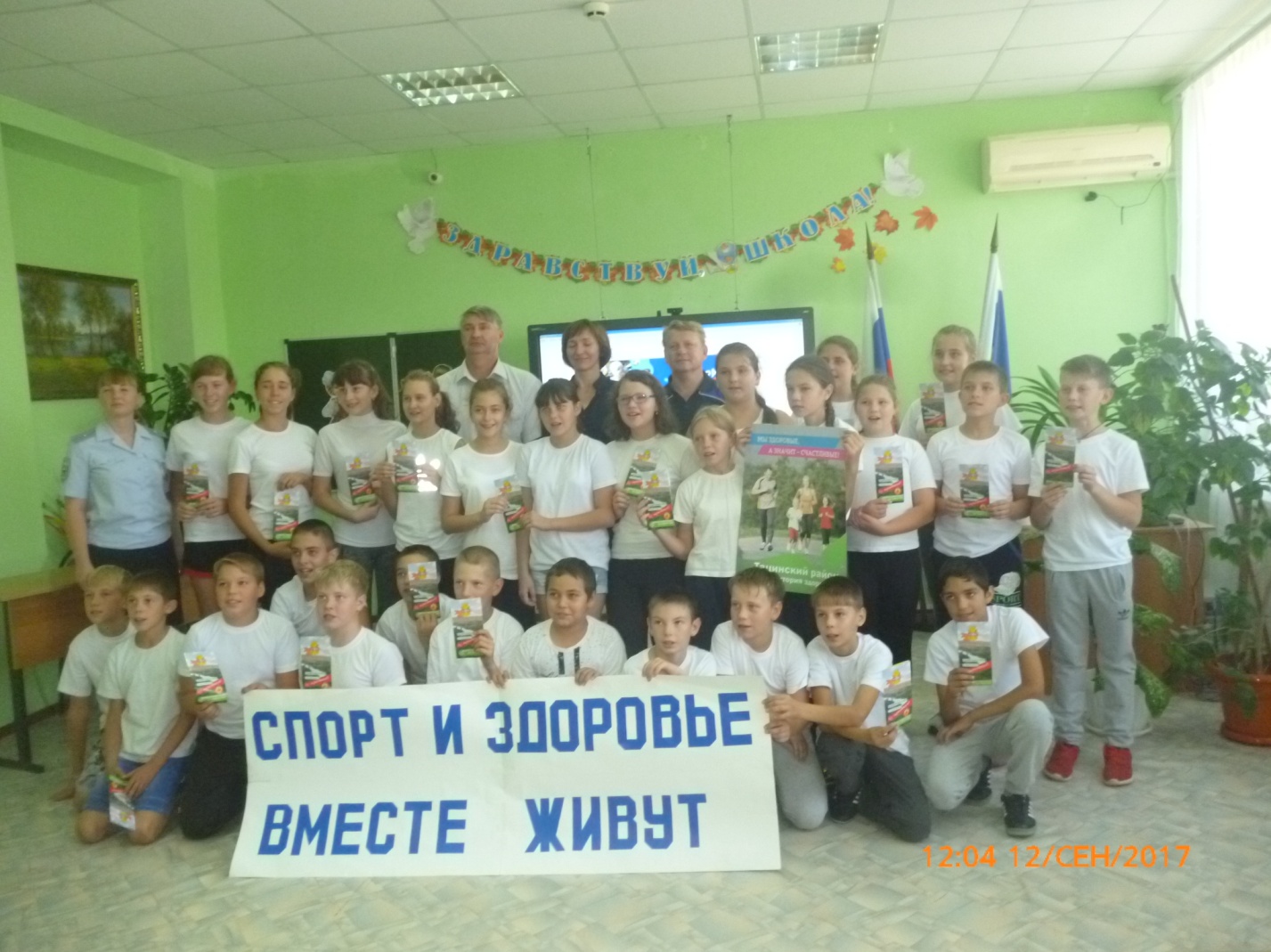 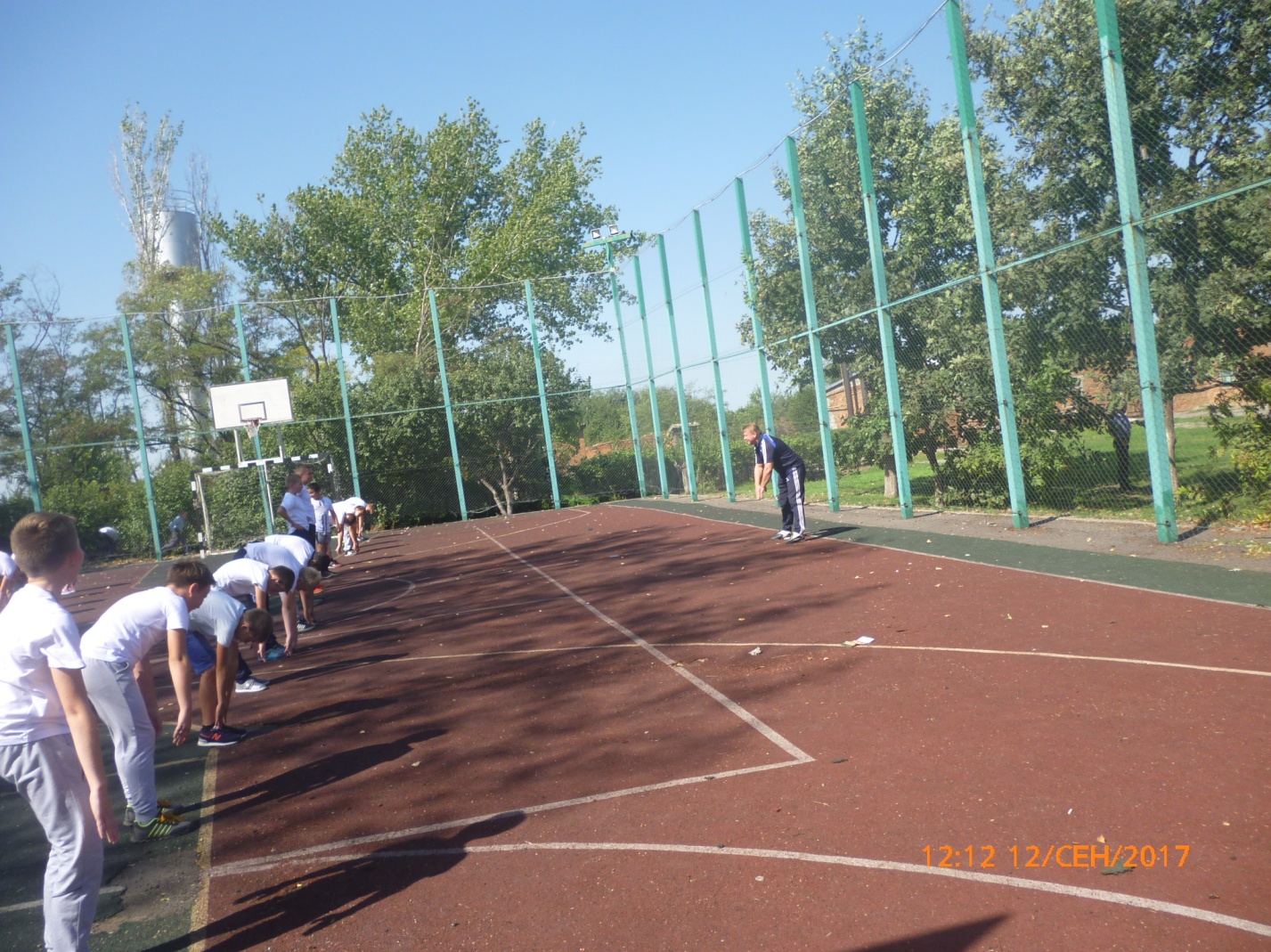 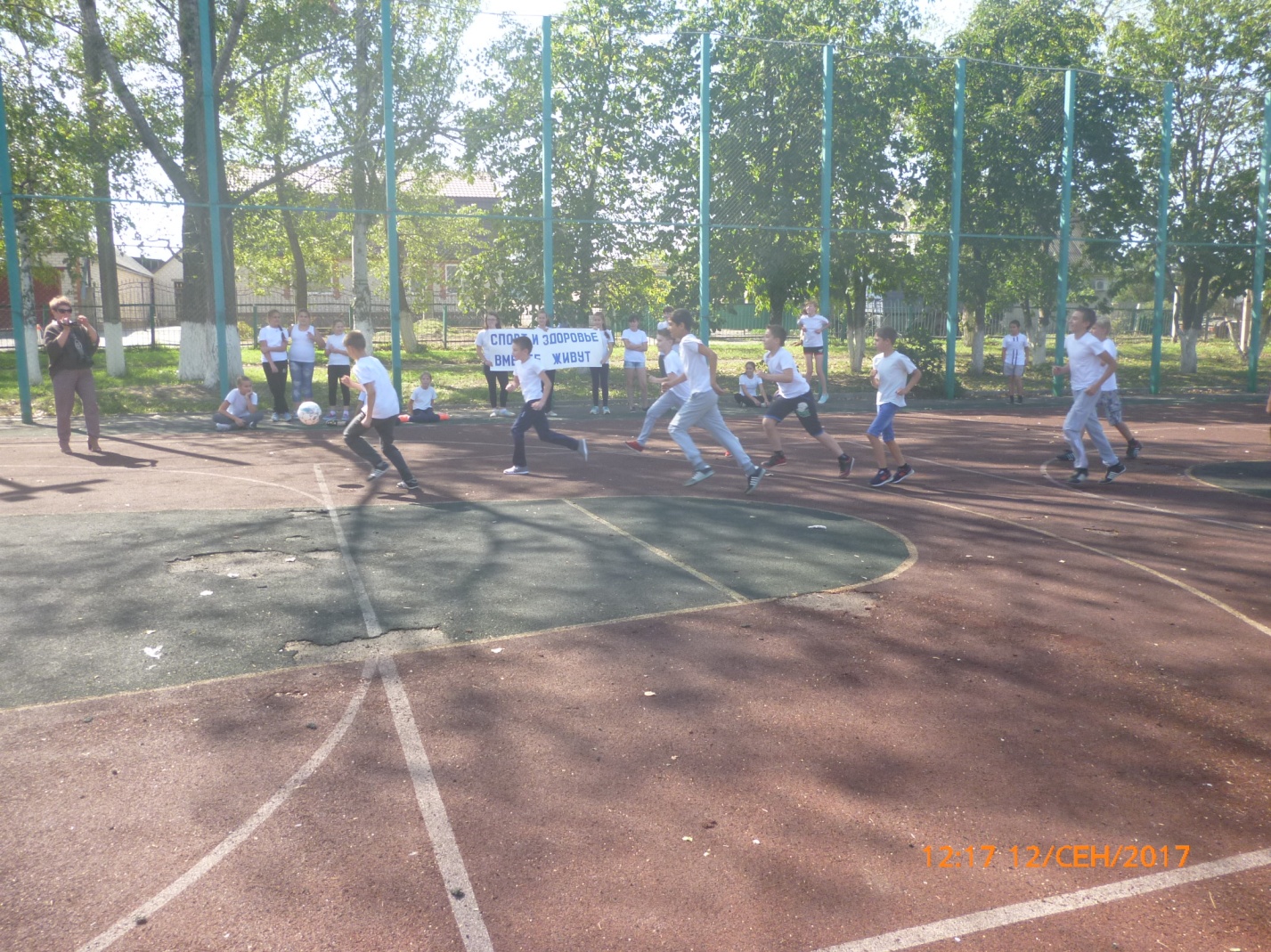 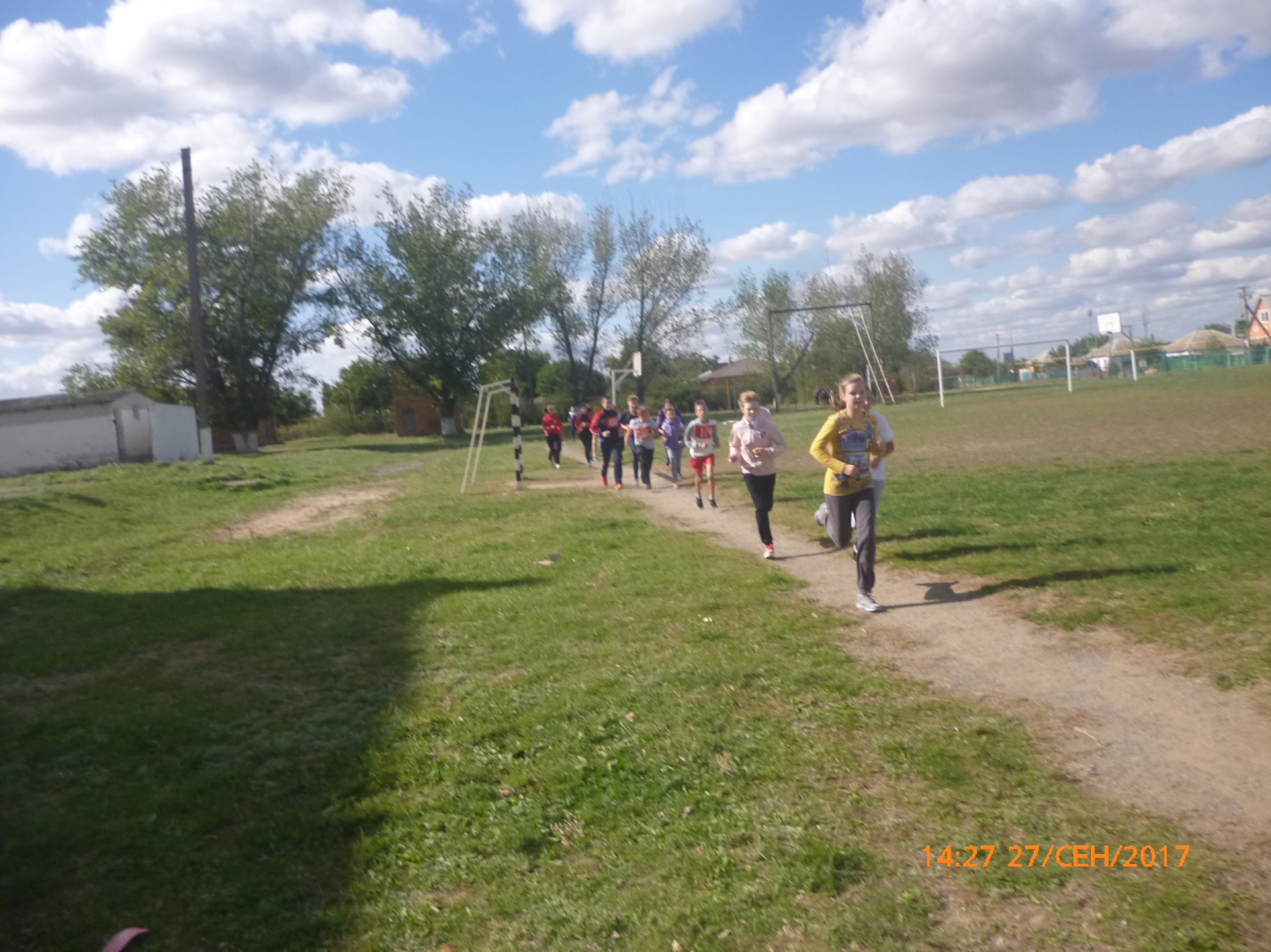 